№ п/пНаименование товараЕд. изм.Кол-воТехнические, функциональные характеристикиТехнические, функциональные характеристики№ п/пНаименование товараЕд. изм.Кол-воПоказатель (наименование комплектующего, технического параметра и т.п.)Описание, значение1.Горка №15ГК-15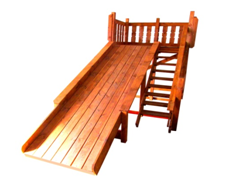 шт.11.Горка №15ГК-15шт.1Высота  (мм) 25001.Горка №15ГК-15шт.1Длина  (мм) 52001.Горка №15ГК-15шт.1Ширина  (мм)21001.Горка №15ГК-15шт.1Длина ската (мм)39001.Горка №15ГК-15шт.1Применяемые материалы Применяемые материалы 1.Горка №15ГК-15шт.1СтолбыВ кол-ве 11шт., выполнены бруса  100х100мм. естественной влажности.1.Горка №15ГК-15шт.1Горка- скат (длиной 3900мм)В кол-ве 1шт, выполнен из доски естественной влажности с покрытием антисептиком «Акватекс»1.Горка №15ГК-15шт.1Лестница В кол-ве 1шт., выполнена  из доски естественной влажности с покрытием антисептиком "Акватекс"1.Горка №15ГК-15шт.1Перила лестницыВ кол-ве 1шт., выполнены из из доски естественной влажности с покрытием антисептиком "Акватекс"1.Горка №15ГК-15шт.1Боковые ограждения В кол-ве 3шт., выполнены из доски естественной влажности с геометрической резьбой по дереву с покрытием антисептиком "Акватекс".1.Горка №15ГК-15шт.1ПолВ кол-ве 1 шт., выполнены  из доски естественной влажности с покрытием антисептиком  "Акватекс"1.Горка №15ГК-15шт.1Основание горки В кол-ве 1шт, выполнено из бруса естественной влажности сечением  100*100мм. в количестве 5шт. 1.Горка №15ГК-15шт.1Перекладины для устойчивости конструкцииВ кол-ве 6шт, выполнены из доски естественной влажности с покрытием антисептиком «Акватекс»1.Горка №15ГК-15шт.1МатериалыДеревянный брус и доска естественной влажности тщательно отшлифован  со всех сторон и покрашен в заводских условиях антисептиком "Акватекс", конструкция собирается на  саморезы по дереву. Горка соответствует ГОСТ Р 52168-2012, ГОСТ Р 52169-2012  